
KONTRAKT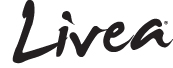 Det er inngått følgende kontrakt mellom Nr1 Fitness og:Navn:…………………………………………………………….……………………….….Født:………………………………………..………Adresse:……………………………………………………………………………………………………………………………………………….Postnummer:……………………………….Sted:……………………………..……….………Tlf………………………………..……….E-post:……………………………………………………………..……...Konto nr:………………………………..…….....................
Pris: Livea Xpress kurs (8 uker). ____ kr 4900 / medlem  ____ kr 5900 / ikke medlem
Avtalegiro: ____ 2 måneder. Trekkes den 20. hver mnd.
Første trekk:…………….................................    
Kunden kan alternativt betale hele kurset kontant ved oppstart.
Betalt (signeres av senteret ved kontant betaling)……………………………………………………1. Personlig deltakelse
Denne kontrakten gjelder undertegnede, og kan ikke overdras andre. Kursdeltaker plikter å gjennomføre kurset.2. Trening på eget ansvar
Trening skjer på eget ansvar. Undertegnede er ansvarlig for at han/hun er fysisk- og psykisk skikket til å gjennomføre kurset og de ytelser som tilbys. Treningssenteret fraskriver seg ansvar for personskader og tap/skade på gjenstander som oppstår under eller som følge av undertegnedes opphold på treningssenteret, herunder tap og skader på klær og personlige eiendeler med mindre senteret har opptrådt uaktsomt.3. Betalingsvilkår
Avtalegiro: Ved bruk av avtalegiro betales det et fast månedlig trekk helt til det totale beløpet for Livea kurset er betalt. Avtalegirofullmakten til bank kan når som helst tilbakekalles av medlemmet, uten at dette påvirker medlemmets betalingsforpliktelse. Blir fullmakten trukket tilbake, kan treningssenteret ved faktura kreve inn hele det gjeldende kontraktsbeløp.4. Avtaletid/Betingelser
Kursdeltakelsen er bindende etter at man har gått inn på avtalen. Ved uteblivelse på kurset fritas ikke deltakeren fra sine betalingsforpliktelser, uansett grunn. 5. Betalingsterminer – avtalegiro
Innbetaling av avdrag skjer forskuddsvis mellom den 20 – 25 hver mnd ved betaling gjennom avtalegiro. Utelatelse av fremmøte fritar ikke undertegnede fra å overholde betalingsterminene. Medlemmet får ikke trene/delta på kurs dersom betalinger er misligholdt. Kontraktens innhold er lest og forstått, sted/dato:……………………………………………………………………………………………   …………………………………………….………………………..	………………………………………………………………………
                 Medlemmets underskrift			        Treningssenterets underskrift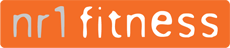 